Happy Easter                Heidelberg United Church of Christ1101 Cowpath RoadHatfield, PA  19440215-368-0442Week 7: Easter FlowersOn Easter Sunday, symbols are removed, and the cross is draped in white, signifying Christ’s resurrection, and white lilies, symbolizing our hope and joy in knowing that we will, one day, be united with Him in a resurrection like His. 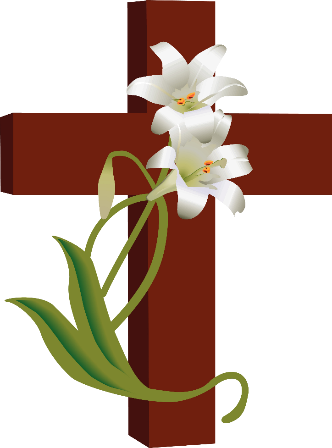 We Welcome You toHeidelberg United Church of Christ, Hatfield …… A Faith Community With a Place for YouSunday April 4, 2021	10:45 a.m.Easter  SundayHoly CommunionRinging of the Bell	Welcome	Announcements/Birthday Celebrations   Joys and Concerns   Prelude: “Christ the Lord Is Risen Today”                    *	Those who are able, please stand.*	Opening Hymn: “Christ the Lord Is Risen Today”   NO.217         *	Solemn Declaration*	Call to Worship                                                                          No. 335                                "Turn Your Eyes upon Jesus"                                   Turn your eyes upon Jesus                              Look full in His wonderful face,                  And the things of earth will grow strangely dim                              In the light of his glory and grace.Invocation (all)We greet the dawning brightness of this special day with hopes renewed.  We have known grief and sorrow, loss and tears, fear and failure.  Meet us here, living Christ, for we need this time of resurrection.  We need your healing presence.  We need your word of greeting that welcomes us into the community of faith in spite of our doubts and faithlessness.  You are the Great Teacher.  We have come to learn from you.  We want to be your disciples.  Amen.Call To Confession (Pastor)The apostle Paul wrote to the church of Corinth: “I handed on to you as of first importance what I in turn had received: that Christ died for our sins…”  In the mystery of that atoning sacrifice, we come to this time of prayer, bringing our sins to the door of the empty tomb.                                                   (Moment of Silent Prayer)Prayer of Confession (All)We cannot truly worship you, loving God, until we recognize how unloving we have been.  We cannot truly live until we admit the many ways we have been dwelling in death.  We cannot know forgiveness until we honestly face the wrong we have done and the good we have neglected.  We admit before you now the anger and spite we have carried in our hearts, the doubts and fears we have allowed to paralyze us, the misplaced priorities that have led us away from your will and way.  Help us break down the barriers we have erected so we can experience new life today.  In Jesus’ name.  Amen.Kyrie:		Pastor:		Lord, have mercy upon us.		People:	Lord, have mercy upon us.		Pastor:		Christ, have mercy upon us.		People:	Christ, have mercy upon us.		Pastor:		Lord, have mercy upon us.    People:   Lord, have mercy upon us.*Assurance of Pardon (Pastor)God shows no partiality, but in every nation anyone who fears God and does what is right finds forgiveness and acceptance.  The One who came to embody love among people is ordained by God as judge of the living and the dead.  In Jesus’ name, our sins are forgiven, and we are being saved.  The grace of God is extended to each of us on this day of resurrection.  Praise God!*	Choral Response	NO. 623                                 “Gloria Patri”Glory be to the Father, 
And to the Son, and to the Holy Ghost:
As it was in the beginning,
Is now, and ever shall be,
World without end, Amen.*	Apostles CreedI believe in God the Father Almighty, maker of heaven and earth: And in Jesus Christ His only Son, our Lord; who was conceived by the Holy Spirit, born of the Virgin Mary, suffered under Pontius Pilate, was crucified, dead, and buried; He descended into hades; the third day He rose again from the dead; He ascended into heaven, and sitteth on the right hand of God, the Father Almighty; from thence He shall come to judge the quick and the dead. I believe in the Holy Spirit, the holy Christian church, the communion of saints, the forgiveness of sins, the resurrection of the body, and the life everlasting.  Amen.Special Music: “The Old Rugged Cross”	Duet: Sheila Allebach and Greg KriebelWords to Live By                                                         Ed KachinskyCollect	                                                                           Ed KachinskyI Corinthians 15: 1-11 Acts 10: 34-43John 20:1-18 Sermon: “Jesus, The Resurrected Lord”                                       *Sermon Hymn: “Because He Lives”                             NO. 213                  Pastoral PrayerThe Lord’s Prayer (All)Our Father, who art in heaven, hallowed be Thy Name.  Thy kingdom come.  Thy will be done on earth as it is in heaven.  Give us this day our daily bread.  And forgive us our debts, as we forgive our debtors.  And lead us not into temptation, but deliver us from evil.  For thine is the kingdom, and the power, and the glory, forever.  Amen.Offertory: Special Choir Anthem                                 “He Lives”                               Robert HughesOffering	 *	Offertory Response	    NO. 625“Doxology”Praise God from whom all blessings flow;
Praise Him, all creatures here below,
Praise Him above, ye heav’nly host;
Praise Father, Son, and Holy Ghost.  Amen.*	Prayer of Dedication (All)We consecrate all we have brought to share, that the message of today may spread through the street and across the lands, beginning within these walls and bursting out for all the world to hear and observe.  May the glad songs motivate practical ministries.  As forgiven and unforgiving people, we take new life into the marketplace, into our jobs and schools, into our social life and leisure hours.  May all we offer express true thankfulness.  Amen.Invitation (Pastor)In Luke’s Gospel we read that Jesus, at the table with two of his disciples, took bread and blessed and broke it, and gave it to them, and their eyes were opened, and they recognized the risen Christ in the breaking of the bread. In the Acts of the Apostles we read that as the church was gathered, often in the homes of believers, Christians devoted themselves to the apostles’ teaching and community, to the breaking of bread, and to prayers.People: Jesus Christ, the bread of Life, we gather at your table to know you in the breaking of the bread.Communion PrayerPastor:  God be with you.People:  And also with you.Pastor:  Lift up your hearts.People:  We lift them to God.Pastor:  Let us give thanks to God Most High.People: It is right to give God thanks and praise.Pastor:  Holy God, we praise and bless you for creation and the gift of life and for your abiding love which brings us close to you, the source of all blessing. We thank you for revealing your will for us in the giving of the law and in the preaching of the prophets.We thank you especially that in the fullness of time you sent Jesus, born of Mary, to live in our midst, to share our suffering, and to accept the pain of death at the hands of those whom Jesus loved.We rejoice that in a perfect victory over the grave you raised Christ with power to become sovereign in your realm.We celebrate the coming of the Holy Spirit to gather your church by which your work may be done in the world and through which we share the gift of eternal life.With the faithful in every place and time, we praise with joy your holy name.Seraphic Hymn (All)Holy, Holy, Holy, Lord God of Sabbaoth; 
Heaven and earth are full, are full 
of the majesty of Thy Glory. 
Hosanna, hosanna, hosanna in the highest! Blessed is He that cometh in the name of the Lord, Hosanna, hosanna, hosanna in the highest!Consecrate, therefore, by your Holy Spirit, these gifts of bread and wine, and bless us that as we receive them at this table, we may offer you our faith and praise, we may be united with Christ and with one another, and we may continue faithful in all things.	Pastor:	On the night in which he was betrayed…Pastor:	Come, for all things are now ready.	Sharing the ElementsWe will be sharing Holy Communion at the altar this morning.  The organ side will come forward first as you are dismissed from your row, then the choir side.  Please come via the center aisle and return via the side aisle.  In order to maintain safe practices, the bread has been prepared in individual cups and only grape juice is being served.  A basket is available at the side aisle for you to dispose of your cups.  Please be in an attitude of prayer while others are being served.	Prayer of ThanksgivingPastor: Let us pray.People: Almighty God, we give you thanks for the gift of our Savior’s presence in the simplicity and splendor of this holy meal.  Unite us with all who are fed by Christ’s body and blood that we may faithfully proclaim the good news of your love and that your universal church may be a rainbow of hope in an uncertain world; through Jesus Christ our Redeemer.  Amen.*	Benediction*	Four-Fold Amen*	Closing Hymn: “The Day of Resurrection”                  No.227 We carry the light of Christ into the world.*POSTLUDE: “Thine Is the Glory”     He is Risen!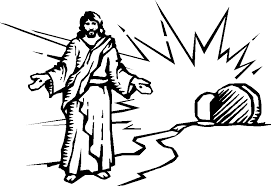             Welcome to Heidelberg!It is a pleasure to have you with us, and we hope your worship experience with us is meaningful.  If you are a visitor, please see an usher for a “Welcome” packet if you did not already receive one.  We want to get to know you!For the safety of others please wear your mask during the worship service. Thank you.                  * * * A N N O U N C E M E N T S * * *    Sheila Allebach is a 2005 graduate of Messiah College with a BA in Music.  She has taught private music lessons for 15 years including lessons on piano, violin, viola and cello.  She is a regular choir accompanist and service musician for Indian Creek Church of the Brethern in Harleysville.  Other than teaching lessons and playing piano for churches, she is a baker at Landis Supermarket in Telford.   A big highlight of her week is singing with the Franconia-Lancaster Choral Singers who perform biannually. Sheila is currently a resident of Souderton.Greg Kriebel is a long term member of Emmanuel EC Church, Hatfield.  He started playing trumpet in 4th grade at E.B.L. Elementary School and was a member of the first North Penn Marching Knights to perform in competition.  He plays trumpet in the Montgomery County Concert Band for stress relief from his work as a Product Manager at UGSI Chemical Feed, Inc. in North Wales, PA.  He resides in Hatfield Township with his wife, Linda; they have been married for 41 wonderful years.If you ordered Easter Flowers please take them with you after worship service.Our Mission StatementThe mission of Heidelberg United Church of Christ is to know our Savior and to let Him work through us as we reach out in worship, service, and witness to all.Our Vision Statement As Heidelberg United Church of Christ, we hear God calling us to accomplish the vision He has provided through: broadening the base of His church’s membership within our own congregation; communicating His gospel more effectively; serving the local community with greater commitment; to grow and strengthen in the faith with which God has entrusted us; and, in obedience to His command and call, ministering in those ways that will assure the growth and enrichment of congregational identity and Christian discipleship.
Pastor

Secretary

Website:
Rev. Dr. Marianne Unger
revm123@gmail.com
610-715-7984Nancy Kohler
secretary@heidelbergucc.org
215-368-0442HeidelbergUCC.org